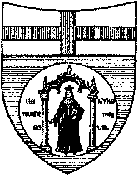 U N I V E R S I T À   D E G L I   S T U D I   D I   G E N O V AAREA DIDATTICA E INTERNAZIONALIZZAZIONESERVIZIO INTERNAZIONALIZZAZIONE SETTORE MOBILITA’ INTERNAZIONALEAllegato IModulo di Candidatura per Mobilità di Docenza Erasmus Plus KA103 2019/2020Richiesta di partecipazioneGenova,					Firma del proponenteInformativa per dell'Università degli Studi di GenovaI dati personali forniti dal docente saranno gestiti e trattati dall’Università degli Studi di Genova – Area Didattica e Internazionalizzazione- Servizio Internazionalizzazione ed eventualmente forniti ad altre Pubbliche Amministrazioni, secondo le modalità stabilite dal Regolamento UE n. 2016/679 (GDPR-General Data Protection Regulation) e D.lgs. 30.06.2003, n. 196 (Codice in materia di protezione dei dati personali), come modificato dal D.lgs. 10.08.2018, n. 101, nel rispetto dei principi di liceità, correttezza, trasparenza, limitazione delle finalità, minimizzazione dei dati, esattezza, limitazione della conservazione , integrità, riservatezza e responsabilizzazione.Il trattamento dei dati sensibili e giudiziari forniti dai candidati è consentito solo in riferimento ai tipi di dati e di operazioni e resi pubblici con il Regolamento di cui al D.R. n. 165 del 12.04.2006, ove compatibile con il citato Regolamento UE 679/2016.Il/la sottoscritto/a per presa lettura di quanto precede:dichiara di essere informato/a che per gli effetti del Regolamento UE 679/2016 (GDPR-General Data Protection Regulation) e del D.Lgs. 30/06/2003 n. 196, come modificato dal D.lgs. 10.08.2018, n. 101, i dati sensibili e giudiziari sono trattati dall’Università degli studi di Genova ai sensi della normativa vigente e autorizza il trattamento dei dati personali per le finalità connesse alla presente domanda Data_________________		   Firma  _________________________________Piazza della Nunziata 6  -  16124   GENOVA Fax  010/2095012     e-mail: coopint@unige.itCOGNOME E NOME del partecipanteDIPARTIMENTO/SCUOLA DI AFFERENZAPRIMA MOBILITA’ STA : Sì    /   NONome Università di accoglienza e codice ErasmusFacoltà/DipartimentoArea/campo di interesse (codice ISCED)Lingua di docenzaData inizio mobilitàData fine mobilità